Encontrarás el PDF de esta unidad en: 
             http://esperanzarte.com/?p=430 Tú profesor te indicará qué actividades hacer de todas las propuestas aquí.
1. Analiza el cartel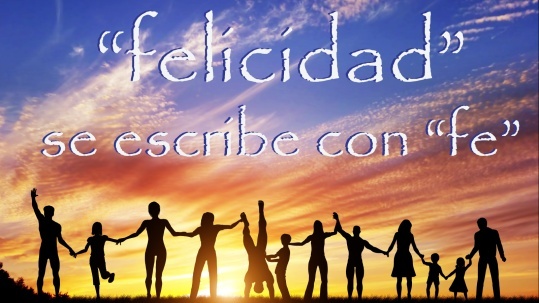 Ver cartel completo:  http://esperanzarte.com/?p=425 ¿Qué ves en el cartel?¿Qué piensas/sientes ante él?¿Qué preguntas te suscita?2. Lema“Felicidad se escribe con “fe”A. El Papa Francisco a los jóvenes: http://www.synod2018.va/content/synod2018/es/el-papa-y-los-jovenes.html “Deseo recordarles las palabras que Jesús dijo un día a los discípulos que le preguntaban: «Maestro, ¿dónde vives?». Él les respondió: «Venid y lo veréis» (Jn 1,38). También a ustedes Jesús dirige su mirada y los invita a ir hacia Él. ¿Han encontrado esta mirada, queridos jóvenes? ¿Han escuchado esta voz? ¿Han sentido este impulso a ponerse en camino? Estoy seguro que, si bien el ruido y el aturdimiento parecen reinar en el mundo, esta llamada continua a resonar en el corazón da cada uno para abrirlo a la alegría plena…En Cracovia, durante la apertura de la última Jornada Mundial de la Juventud, les pregunté varias veces: «Las cosas, ¿se pueden cambiar?». Y ustedes exclamaron juntos a gran voz «¡sí»”. Esa es una respuesta que nace de un corazón joven que no soporta la injusticia y no puede doblegarse a la cultura del descarte, ni ceder ante la globalización de la indiferencia. ¡Escuchen ese grito que viene de lo más íntimo!”Vídeos del Papa a los jóvenes: https://youtu.be/xub8cogm95M - Subraya las ideas principales de este mensaje.- ¿De qué manera podemos los jóvenes cristianos abrirnos a la plena alegría?- ¿Crees tú también que las cosas se pueden cambiar?- ¿Qué cambiarías para que el mundo fuera más feliz?- ¿Qué puedes cambiar tú en tu propia vida?3.  Reflexión bíblicaLee las “Bienaventuranzas”, el discurso de Jesús para enseñar a sus discípulos a ser felices. Mateo 5, 1-12.4. SolidaridadEl festival tiene una dimensión solidaria. En este año ayudaremos a cuatro ONG. Entra en sus páginas web:Itaka-Escolapios: www.itakaescolapios.org/ Vides:www.vides.es/ Hogar Mercedario de Zaragoza: www.obramercedaria.org/hogar-mercedario-de-zaragoza/ Ayuda a la Iglesia Necesitada:  www.ayudaalaiglesianecesitada.org/ …………………………………………5. Cuatro canciones para leer, escuchar y hacer con ellas un fórum.A. Felicidad se escribe con “fe”  (Juan Yzuel)
Esta es la canción compuesta expresamente para nuestro festival. Este es el estribillo, y aquí tienes toda la LETRA.Felicidad se escribe con “fe”,felicidad se escribe con “fe”,fe en la vida,fe en la gente,fe en Dios.B. Tu mejor soldado (Rubén de Lis)Web: www.facebook.com/RubenDeLis/ Mp3: www.ciberiglesia.net/ftp/pub/musica/ruben-de-lis/ruben_de_lis-tu_mejor_soldado.mp3 Vídeo:https://youtu.be/RMcqdyRcsys Te entrego toda mi vida.Te quiero más que ayer.Te doy todos mis actospara que tú obres bien. Me levanto cada díaCon tu sonrisa y te ves.Me llena de alegría saber…Que estás ahía cada instante.Que estás aquíjusto delante de mí.Ahora sí, esto es vida.Tenerte a ti cada día. (2)La magia que desprende esta sensaciónMe envuelve de paz y gloriagracias a ti, Señor.A veces me quedo sin palabras,Me llena de emoción.Ser tu mejor soldadoen este ejércido de amor.Y saber… Que estás ahí…C. Dame tu mano 
(Juan Carlos Prieto)Web: www.juancarlosprieto.org Canción completa en: www.ciberiglesia.net/ftp/pub/musica/juan-carlos-prieto/juan-carlos-prieto-dame-tu-mano.mp3 DAME TU MANO HERMANO,TOMA MI CORAZÓN.COMPARTE TU ALEGRÍA,COMPARTE TU DOLOR.VAYAMOS JUNTOSCAMINO DEL AMOR,EN BUSCA DE LA PAZ,LA PAZ QUE QUIERE DIOS.                    Si tú tomas mi mano, si yo tomo la tuya,si quieres caminar,si quieres avanzar,si no quieres perder el ritmo en el compásque la vida te brinda para dar y para amar.Dame tu mano  y toma tú mi corazón.Dame tu mano  y toma tú mi corazón,tú y yo.Vayamos juntos camino del amor,vayamos juntos tú y yo.Dame tu mano  y toma tú mi corazón.Dame tu mano  y toma tú mi corazón.---------------------------5. Preguntas para reflexionar con cada canción antes del concierto:- ¿Cuál es el tema de la canción?- ¿Qué quiere transmitir el autor?- ¿Qué estrofa/idea me gusta más?- ¿Qué sentimientos despierta en mí?- ¿Qué preguntas me suscita?6. Haz una redacción después del concierto. - Describe lo que ha sido, quiénes han intervenido, qué te ha llamado la atención, qué canción te ha gustado o emocionado más…- Da algunos datos sobre el tema solidario.- Haz una reflexión personal que incluya una evaluación de la actividad.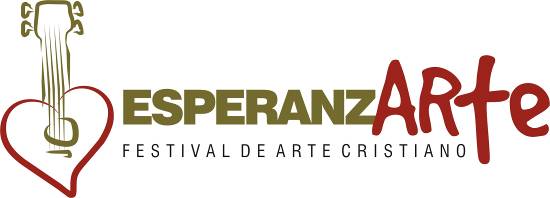 Unidad didáctica previa al EsperanzARTE 2018Felicidad se escribe con “fe"
www.esperanzarte.com